2. Текстовая часть ПрограммыХарактеристика сферы реализации Программы Возникновение и распространение терроризма в Российской Федерации имеют определенные исторические предпосылки и связаны как с внутренними экономическими, политическими, социальными, межнациональными, конфессиональными противоречиями, так и с внешними, в том числе общими для всего мирового сообщества, террористическими угрозами. В условиях, когда основными тенденциями современного терроризма являются увеличение количества террористических актов и пострадавших от них лиц, осуществляется разработка новых и совершенствование существующих форм и методов террористической деятельности, направленных на увеличение масштабов последствий террористических актов и количества пострадавших. Главной задачей противодействия терроризму со стороны органов местного самоуправления является обеспечение безопасности граждан и антитеррористической защищенности потенциальных объектов от террористических посягательств, в том числе важных объектов инфраструктуры и жизнеобеспечения. В 2021 году обстановка в области противодействия терроризму на территории Российской Федерации характеризовалась высоким уровнем террористических угроз, при этом скоординированная деятельность силовых структур и органов власти обеспечила своевременность принятия необходимых мер по их нейтрализации.Устремления террористов по-прежнему были направлены на объекты органов власти, избирательные участки и места массового пребывания людей, готовились нападения на сотрудников правоохранительных органов.Возросла угроза совершения террористических актов в образовательных организациях (в 2020 году предотвращено 6 преступлений террористической направленности, в 2019 году – 1).Вовлечение граждан в противоправную деятельность происходило преимущественно с использованием сети Интернет, как за счёт самостоятельного изучения материалов террористической и экстремистской направленности, так и в процессе общения в мессенджерах и социальных сетях с членами экстремистских и террористических организаций.Несмотря на то, что Нижегородская область не входит в число регионов, характеризующихся высокой террористической активностью, общие тенденции развития обстановки на территории РФ подтверждают наличие следующих угрозообразующих факторов в сфере противодействия терроризму на ближайшие годы на всей её территории, в частности:- наращивание активности международных террористических организаций по вовлечению отдельных лиц, прежде всего из числа молодежи, в противоправную деятельность в целях совершения террористических актов, либо оказания террористам пособнической помощи;- сохранение причин, условий и обстоятельств, способствующих радикализации населения, включая распространение идеологии терроризма и экстремизма в виртуальном пространстве;- активизация членов молодежных радикальных экстремистских сообщества, по совершению террористических посягательств и вовлечению в свои ряды несовершеннолетних граждан;- устремление международных террористических организаций нацелить своих сторонников на совершение террористических актов, прежде всего на социально-значимых объектах и в местах массового пребывания людей.В течение 2021 года  на территории муниципального образования городское поселение «Город Лукоянов» преступления террористического характера зарегистрированы не были, межнациональных конфликтов также не зафиксировано.С учетом складывающейся и прогнозируемой обстановки в Нижегородской области и Российской Федерации в целом, основные усилия в сфере противодействия терроризму и экстремизму необходимо направить на проведение воспитательной, пропагандистской работы с населением, направленной на предупреждение террористической и экстремистской деятельности и повышение бдительности, усиление антитеррористической защищенности объектов социальной сферы и обеспечение уровня безопасного массового пребывания людей и отдыха населения, укрепление межнационального согласия, достижение взаимопонимания и взаимного уважения в вопросах межэтнического сотрудничества.3. Цели и задачи Программы Целью Программы является совершенствование системы профилактики терроризма и экстремизма, повышение антитеррористической защищенности объектов социальной сферы, мест массового  пребывания людей и на объектах транспортной инфраструктуры. Для достижения указанной цели необходимо выполнение следующих задач:1. Усиление антитеррористической  защищённости  объектов социальной сферы на территории города.2. Профилактика проявлений терроризма и экстремизма, безопасности                        в местах массового пребывания людей и на объектах транспортной инфраструктуры.В сфере средств массовой информации, издательского дела и индустрии массовых развлечений:- осуществление регулярного мониторинга печатных и электронных СМИ, Интернет-изданий и литературы, а также продуктов индустрии массовых развлечений на предмет выявления попыток разжигания расовой, этнической и религиозной вражды и ненависти и призывов к насилию;- не упоминание без крайней необходимости этническую принадлежность персонажей журналистских материалов;- оказание поддержки средствам массовой информации, нацеленных на воспитание в духе толерантности и патриотизма.4. Сроки и этапы реализации Программы Программа  реализуется в течение 2022-2024 годов в один этап.5. Перечень основных мероприятий программыОсновные мероприятия Программы отражены в таблице № 1.        6. Индикаторы достижения цели Программы Таблица 2. Информация о составе и значениях индикаторов.7.Меры муниципального правового регулирования, необходимые для реализации муниципальной программыПринятие иных нормативных правовых актов не требуется.8. Анализ рисков реализации муниципальной программыПри реализации Программы необходимо учитывать возможные риски, которые могут оказать значительное влияние на ее успешную реализацию.К ним могут быть отнесены: 1.	Экономические и финансовые риски, связанные с сокращением бюджетного финансирования, выделенного на выполнение Программы, что повлечёт пересмотр поставленных задач с точки зрения снижения ожидаемых результатов.2. Организационно-управленческие риски, связанные с недостаточным взаимодействием между всеми участниками Программы, что может отразиться на сроках и качестве выполнения запланированных мероприятий.3. Юридические риски, связанные с изменением нормативно-правовой базы, которые могут повлиять на индикаторы достижения цели Программы.С целью минимизации данных рисков предполагается:1. Ежегодное уточнение финансирования, направляемого на реализацию мероприятий Программы. 2. Формирование эффективной системы управления участниками Программы для выполнения мероприятий в полном объеме и в установленные сроки.3. Корректировка запланированных индикаторов и результатов Программы и объемов финансирования.9. Контроль за исполнением Программы           осуществляют администрация г. Лукоянов  Лукояновского муниципального района, в соответствии с полномочиями, установленными законодательством.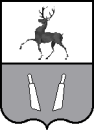 Администрация города ЛукояноваЛукояновского муниципального районаНижегородской областиАдминистрация города ЛукояноваЛукояновского муниципального районаНижегородской областиПостановлениеПостановление        От 12.07.2022г.                                                                                                          № 294-п                                                                    Об утверждении муниципальной программы"Профилактика противодействия  терроризма и экстремизма на территории муниципального образования - городское поселение «ГородЛукоянов» Лукояновского районаНижегородской области на 2022-2024 годы"В целях активизации работы по противодействию терроризма и экстремизма на территории муниципального образования - городское поселение «Город Лукоянов» Лукояновского района Нижегородской области на 2022-2024 годы постановляю:1. Утвердить прилагаемую муниципальную программу «Профилактика противодействия терроризма и экстремизма на территории муниципального образования - городское поселение «Город Лукоянов» Лукояновского района Нижегородской области на 2022-2024 годы2. Рекомендовать предприятиям, учреждениям, организациям, учебным заведениям расположенных на территории города Лукоянова, принять участие в мероприятиях, предусмотренных Планом.         3. Настоящее постановление вступает в силу после дня его официальногоопубликования и подлежит размещению на официальном сайте администрациигорода Лукоянова в информационно-телекоммуникационной сети «Интернет» поадресу www . luk - of .ru .4. Контроль за исполнением настоящего постановления возложить на заместителя главы администрации г.Лукоянова  Н.Н.Митрохина  Глава  администрации                                                              В.Ю. КлимовУТВЕРЖДЕНА								постановлением администрации 							г. Лукоянова	                                                                     от 12.07. 2022г. № 294- п Паспорт  муниципальной программы " Профилактика противодействия  терроризма и экстремизма на территории муниципального образования городское поселение- « Город Лукоянов»  на 2022-2024 годы"№№ п/пНаименование мероприятийКатегория расходов (капиталовложения, НИОКР и прочие расходы)Сроки выполненияИсполнители мероприятийОбъем финансирования (по годам) за счет средств районного бюджета(тыс. руб.)Объем финансирования (по годам) за счет средств районного бюджета(тыс. руб.)Объем финансирования (по годам) за счет средств районного бюджета(тыс. руб.)№№ п/пНаименование мероприятийКатегория расходов (капиталовложения, НИОКР и прочие расходы)Сроки выполненияИсполнители мероприятий202220232024Цель муниципальной программы: обеспечение выполнения требований к антитеррористической защищенности объектов, находящихся в муниципальной собственности в Балахнинском муниципальном районе Нижегородской областиЦель муниципальной программы: обеспечение выполнения требований к антитеррористической защищенности объектов, находящихся в муниципальной собственности в Балахнинском муниципальном районе Нижегородской областиЦель муниципальной программы: обеспечение выполнения требований к антитеррористической защищенности объектов, находящихся в муниципальной собственности в Балахнинском муниципальном районе Нижегородской областиЦель муниципальной программы: обеспечение выполнения требований к антитеррористической защищенности объектов, находящихся в муниципальной собственности в Балахнинском муниципальном районе Нижегородской областиЦель муниципальной программы: обеспечение выполнения требований к антитеррористической защищенности объектов, находящихся в муниципальной собственности в Балахнинском муниципальном районе Нижегородской областиЦель муниципальной программы: обеспечение выполнения требований к антитеррористической защищенности объектов, находящихся в муниципальной собственности в Балахнинском муниципальном районе Нижегородской областиЦель муниципальной программы: обеспечение выполнения требований к антитеррористической защищенности объектов, находящихся в муниципальной собственности в Балахнинском муниципальном районе Нижегородской областиЦель муниципальной программы: обеспечение выполнения требований к антитеррористической защищенности объектов, находящихся в муниципальной собственности в Балахнинском муниципальном районе Нижегородской области1.Основное мероприятие:Повышение уровня антитеррористической защищенности потенциальных объектов террористических посягательств и мест массового пребывания людей, находящихся в муниципальной собственности или в ведении органов местного самоуправленияПрочие расходы2022-2024 ггАдминистрация города Лукоянова 50,050,050,01.1.Обеспечение выполнения требований  к антитеррористической защищенности потенциальных объектов террористических посягательств и объектов массового пребывания людей, в том числе:50,050,050,01.1.4.Мест массового пребывания людей:Прочие расходы2022-2024 ггАдминистрация города Лукоянова0,00,00,0№ п/п Наименование индикатора/ непосредственного результата Ед. измерения Значение индикатора/непосредственного результата Значение индикатора/непосредственного результата Значение индикатора/непосредственного результата Значение индикатора/непосредственного результата Значение индикатора/непосредственного результата Значение индикатора/непосредственного результата Значение индикатора/непосредственного результата № п/п Наименование индикатора/ непосредственного результата Ед. измерения 2022год2023 год2023 год2024 год2024 годВсегоВсего1 2 3 4 5 5 6 6 7 7 Программа Профилактика терроризма и на территории муниципального образования городское поселение « Город Лукоянов»Программа Профилактика терроризма и на территории муниципального образования городское поселение « Город Лукоянов»Программа Профилактика терроризма и на территории муниципального образования городское поселение « Город Лукоянов»Программа Профилактика терроризма и на территории муниципального образования городское поселение « Город Лукоянов»Программа Профилактика терроризма и на территории муниципального образования городское поселение « Город Лукоянов»Программа Профилактика терроризма и на территории муниципального образования городское поселение « Город Лукоянов»Программа Профилактика терроризма и на территории муниципального образования городское поселение « Город Лукоянов»Программа Профилактика терроризма и на территории муниципального образования городское поселение « Город Лукоянов»Программа Профилактика терроризма и на территории муниципального образования городское поселение « Город Лукоянов»Программа Профилактика терроризма и на территории муниципального образования городское поселение « Город Лукоянов»1Индикатор 1.Повышение антитеррористической защищённости муниципальных объектов жизнеобеспечения, социальной сферы и мест с массовым пребыванием людейКол-во объектовПоложительная динамикаПоложительная динамикаПоложительная динамикаПоложительная динамикаПоложительная динамикаПоложительная динамикаПоложительная динамика2Непосредственный результат 1Увеличение доли муниципальных объектов жизнеобеспечения, социальной сферы и мест с массовым пребыванием людей, соответствующих требованиям антитеррористической защищённости, от общего числа объектов%9090100100100100100